Emily Gray PTSG Meeting Agenda	     3/13/20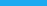 Call to OrderApproval of Previous Meeting MinutesPresident’s ReportStudent’s ReportTreasurer’s ReportMonthly budget updateCommittee ReportsOld BusinessReview Funding Requests- ongoingTeacher Stipends- ongoingNew BusinessFundraisingPlan Dine Out Night (Lisa? )/DQ 4/1/2020Spirit Wear Spring Break push/sell at Academic Showcase & DC Info night (if still scheduled)Online AuctionSport Spirit Wear (8 soccer, 6 basketball, 13 softball, 19 baseball)PE Uniforms--inventory; WATVF Midway Sponsor $125; possibly cancel eventFuture PTSG Meeting ScheduleFriday 8:20-9:30am Emily Gray Conference Room4/10/20, 5/8/20Principal’s ReportAdjournment